ЗВІТ 
про зайнятість і працевлаштування осіб з інвалідністюза 20___ рікКількість працівників та фонд оплати праціЗАТВЕРДЖЕНО
Наказ Міністерства
соціальної політики України
27 серпня 2020 року № 591Зареєстровано в Міністерстві
юстиції України
13 жовтня 2020 р.
за № 1007/35290ІНСТРУКЦІЯ
щодо заповнення форми звітності № 10-ПОІ (річна) "Звіт про зайнятість і працевлаштування осіб з інвалідністю"1. Форму звітності № 10-ПОІ (річна) "Звіт про зайнятість і працевлаштування осіб з інвалідністю" (далі - звіт) заповнюють державною мовою підприємства, установи, організації, у тому числі підприємства, організації громадських організацій осіб з інвалідністю, фізичні особи, що використовують найману працю, в яких за основним місцем роботи працює вісім і більше осіб (далі - роботодавці).2. Звіт підписується керівником і головним бухгалтером (за наявності такої посади). У звіті чітко і розбірливо має бути заповнено всі графи та рядки. Замість відсутніх даних проставляється прочерк. Виправлення підтверджується підписом керівника.3. Роботодавці, які мають відокремлені підрозділи, належать до числа роботодавців, що повністю утримуються за рахунок коштів державного або місцевих бюджетів, чи господарських об'єднань, створених з метою координації виробничої, наукової та іншої діяльності для вирішення спільних економічних та соціальних завдань відповідно до статті 19 Закону України "Про основи соціальної захищеності осіб з інвалідністю в Україні" (далі - Закон), разом зі звітом надають до відділення Фонду соціального захисту інвалідів за своїм місцезнаходженням документи, визначені Порядком подання підприємствами, установами, організаціями та фізичними особами, що використовують найману працю, звітів про зайнятість і працевлаштування осіб з інвалідністю та інформації, необхідної для організації їх працевлаштування, затвердженим постановою Кабінету Міністрів України від 31 січня 2007 року № 70 (зі змінами), а також перелік підприємств за формою згідно з додатком до звіту.4. Адресна частина звіту та сітка кодів заповнюються роботодавцями за даними Єдиного державного реєстру підприємств та організацій України (ЄДРПОУ). Фізичні особи зазначають реєстраційний номер облікової картки платників податків чи серію (за наявності) та номер паспорта громадянина України (для фізичних осіб, які через свої релігійні переконання відмовляються від прийняття реєстраційного номера облікової картки платника податків та повідомити про це контролюючий орган і мають відмітку в паспорті).5. Щодо кількості працівників у звіті враховується розподіл за статтю (жінки та чоловіки), місцем проживання (місто або сільські населені пункти та селища міського типу), віком (від 18 до 35 років, від 35 до 60 років, понад 60 років).6. У рядку 01 відображається середньооблікова кількість штатних працівників облікового складу за звітний рік, яка визначається відповідно до пункту 3.2 глави 3 Інструкції зі статистики кількості працівників, затвердженої наказом Державного комітету статистики України від 28 вересня 2005 року № 286, зареєстрованої в Міністерстві юстиції України 30 листопада 2005 року за № 1442/11722, з розподілом за статтю, віком та місцем проживання.7. У рядку 02 відображається середньооблікова кількість штатних працівників за звітний рік, яким відповідно до чинного законодавства встановлено інвалідність, з розподілом за статтю, місцем проживання та віком.Якщо фізичній особі, яка використовує працю найманих працівників, відповідно до чинного законодавства встановлено інвалідність, вона збільшує показник рядка 02 на одиницю.8. У рядку 03 відображається кількість осіб з інвалідністю - штатних працівників, які відповідно до нормативу робочих місць для забезпечення працевлаштування осіб з інвалідністю, установленого статтею 19 Закону, повинні працювати на робочих місцях, створених роботодавцем.Показник рядка 03 для роботодавців, у яких працює від 25 осіб, визначається шляхом множення показника рядка 01 на 4 %; для роботодавців, у яких працює від 8 до 25 осіб, дорівнює 1.9. Дані щодо середньооблікової кількості штатних працівників облікового складу (рядок 01), середньооблікової кількості штатних працівників, яким відповідно до чинного законодавства встановлено інвалідність (рядок 02), та кількості осіб з інвалідністю, які повинні працювати на робочих місцях (рядок 03), відображаються в цілих одиницях. Якщо при обчисленні виникає дробове число, застосовується правило заокруглення до цілого: якщо після коми число від 1 до 4, заокруглення відбувається в бік зменшення, від 5 до 9 - в бік збільшення.10. У рядку 04 відображається сума фактичних нарахувань із заробітної плати штатних працівників облікового складу, зазначених у рядку 01, за звітний рік.11. У рядку 05 відображається середньорічна заробітна плата штатного працівника, яка розраховується за формулою: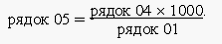 12. У рядку 06 відображається сума коштів адміністративно-господарських санкцій, яку повинен сплатити роботодавець у разі невиконання нормативу.Для роботодавців, у яких працює 25 осіб і більше, сума коштів адміністративно-господарських санкцій дорівнює:рядок 06 = (рядок 03 - рядок 02) х рядок 05.Для роботодавців, у яких працює від 15 до 25 осіб, сума коштів адміністративно-господарських санкцій дорівнює:рядок 06 = 1 х рядок 05.Для роботодавців, у яких працює від 8 до 15 осіб, сума коштів адміністративно-господарських санкцій дорівнює: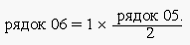 ЗАТВЕРДЖЕНО
Наказ Міністерства соціальної 
політики України
27 серпня 2020 року № 591Форма № 10-ПОІ
(річна)ЗАТВЕРДЖЕНО
Наказ Міністерства соціальної політики України
27 серпня 2020 року № 591
за погодженням з ДержстатомРеспондент:Найменування юридичної особи / прізвище, ім'я, по батькові (за наявності) фізичної особи: _______
_____________________________________________________________________________________Місцезнаходження / Місце проживання: __________________________________________________
_____________________________________________________________________________________
                    (вулиця (провулок, площа тощо), № будинку / корпусу, № квартири / офісу, населений пункт, район,
                                                            область / Автономна Республіка Крим, поштовий індекс)Адреса здійснення діяльності, щодо якої подається форма звітності: __________________________
_____________________________________________________________________________________
                  (вулиця (провулок, площа тощо), № будинку / корпусу, № квартири / офісу, населений пункт, район,
                                                          область / Автономна Республіка Крим, поштовий індекс)Коди організації-респондентаКоди організації-респондентаКоди організації-респондентаКоди організації-респондентаКоди організації-респондентаКоди організації-респондентаза ЄДРПОУ / реєстраційний номер облікової картки платника податків або серія (за наявності) та номер паспорта*території (КОАТУУ)виду економічної діяльності (КВЕД)ознаки неприбутковості відповідно до Реєстру неприбуткових установ та організаційорганізаційно-правової форми господарювання (ДК 002:2004; КОПФГ)форми фінансування
(бюджет - 1, госпрозрахунок - 2, за рахунок членських внесків - 3, змішана - 4)123456Найменування банку __________________________________________________________________Код банку _________________ № поточного рахунку _______________________________________Код рядкаФактично за рікЗ нихЗ нихМісце проживанняМісце проживанняМісце проживанняМісце проживанняЗа віком (повних років)За віком (повних років)За віком (повних років)За віком (повних років)За віком (повних років)За віком (повних років)Код рядкаФактично за рікчоловікижінкиу містіу містіу сільських населених пунктах та селищах міського типуу сільських населених пунктах та селищах міського типувід 18 до 35 роківвід 18 до 35 роківвід 36 до 60 роківвід 36 до 60 роківпонад 60 роківпонад 60 роківКод рядкаФактично за рікчоловікижінкичоловікижінкичоловікижінкичоловікижінкичоловікижінкичоловікижінкиАБ12345678910111213Середньооблікова кількість штатних працівників облікового складу, осіб01з них: середньооблікова кількість штатних працівників, яким відповідно до чинного законодавства встановлено інвалідність, осіб02Кількість осіб з інвалідністю - штатних працівників, які повинні працювати на робочих місцях, створених відповідно до вимог статті 19 Закону України "Про основи соціальної захищеності осіб з інвалідністю в Україні"03Фонд оплати праці штатних працівників, тис. грн04Середньорічна заробітна плата штатного працівника, тис. грн (з одним десятковим знаком)05Сума коштів адміністративно-господарських санкцій за невиконання нормативу робочих місць для працевлаштування осіб з інвалідністю, тис. грн (з одним десятковим знаком)06____________________________________
(підпис керівника (власника) та/або осіб,
відповідальних за заповнення форми звітності)
__________________________________
(Власне ім'я ПРІЗВИЩЕ)______________________________________________________________________